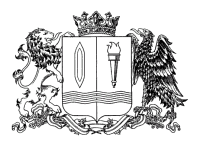 ОБЛАСТНОЕ ГОСУДАРСТВЕННОЕ КАЗЕННОЕ ОБРАЗОВАТЕЛЬНОЕ УЧРЕЖДЕНИЕ ДЛЯ ДЕТЕЙ-СИРОТ И ДЕТЕЙ, ОСТАВШИХСЯ БЕЗ ПОПЕЧЕНИЯ РОДИТЕЛЕЙ, «ФУРМАНОВСКИЙ ДЕТСКИЙ ДОМ»(ОГКОУ ФУРМАНОВСКИЙ ДЕТСКИЙ ДОМ)ПРИКАЗот 30.08.2019                     № 265 - о.д.Об организации деятельности системы дополнительного образования воспитанников на базе ОГКОУ Фурмановского детского дома в 2019-2020 учебном годуС целью обеспечения для воспитанников условий для адаптации к жизни в обществе, ранней профессиональной ориентации, выявления и поддержки талантливых воспитанников, а также организации досуга воспитанников в ОГКОУ Фурмановском детском домеПРИКАЗЫВАЮ:1. Организовать образовательную деятельность по дополнительным общеразвивающим программам в ОГКОУ Фурмановском детском доме с 01.09.2019 по 30.06.2020 года. Назначить ответственной за организацию работы кружков, творческих объединений и клубов заместителя директора по учебно-воспитательной работе Викторову Елену Вадимовну в рамках должностных обязанностей.2. Утвердить  перечень кружков, творческих объединений и клубов, а также их руководителей в рамках должностных обязанностей (приложение № 1).3. Утвердить расписание работы кружков, творческих объединений и клубов (приложение № 2).4. Утвердить дополнительные общеразвивающие  программы и планы работы на 2019 – 2020 учебный год в соответствии с перечнем кружков и творческих объединений (приложение № 2).5. Утвердить списочный состав объединений дополнительного образования с 01.09.2019 года (приложение №3)6. Контроль за выполнением приказа возложить на заместителя директора по учебно-воспитательной работе Викторову Елену Вадимовну.Директор:                                     С.А. РябоваС приказом  от 30.08.2019  №265 -о.д. ознакомлена:«___»______________20____г. _________________Е.В. Викторова    Приложение к Приказу № 265 -о.д. от 30.08.2019Перечень кружков, творческих объединений, клубови их руководителей на 2019 – 2020 учебный годПо утвержденным планам воспитательной работы осуществляют деятельность объединения воспитанниковДиректор                                                           С.А. Рябова155520  Ивановская обл., г. Фурманов, ул. Дачная, 58, тел./факс  8(49341) 2-30–21, 2–16–65,e-mail: furmanov_dd@gov37.ivanovo.ruФИОНазвание кружкаКоличество часовСевостьяноваОксана ПетровнаТворческое объединение«Вы – творяшки»4,5 часаПоповаОльга АнатольевнаКулинарная студия «Соус»4,5 часаШемякинаИрина ВячеславовнаВокальная студия «Фа-солька»4,5 часаКротоваНадежда ВалерьевнаШвейная мастерская «Силуэт»4,5 часа№         Название  объединенияФИО руководителядолжность1Поисковый отряд «Русичи»ВиктороваЕлена Вадимовназаместитель директора по УВР2Литературная гостиная «Лукоморье»Разумова Татьяна Александровназаведующий библиотекой3Клуб «Правовой ликбез»Прокофьева Наталья Николаевнасоциальный педагог4Экологический отряд «Первоцвет»ГущинаИрина Вадимовнавоспитатель5Детская организация «Дом радости»КалининаТатьяна Вадимовнавоспитатель6Волонтерский отряд «Позитив»Курникова Нелли Львовнавоспитатель